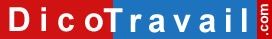 Lettre à utiliser s’il s’agit d’une première demandePrénom – Nom
Adresse
Code Postal – VilleNom de la Société
Adresse
Code postal – VilleLettre recommandée avec accusé de réception ou Lettre remise en main propre contre déchargeDemande de paiement du salaire minimum conventionnelLieu, Date,Madame, Monsieur,Je suis étonné d’être payé en dessous du salaire minimum conventionnel.En effet, selon l’article L. 2261-15 du code du travail les salaires minima conventionnels deviennent obligatoires pour tous les salariés lorsqu’ils sont étendus. Or, les salaires de la convention collective < nom de la convention collective > ont été étendus le < date > et sont donc obligatoires.Selon la convention collective je devrais donc être payé < montant > € brut.S’agissant à n’en pas douter d’un regrettable oubli, je vous demande de bien vouloir régulariser la situation et de procéder au paiement de mon salaire depuis le < date > sur la prochaine fiche de paie.Je vous prie d’agréer, Madame, Monsieur, l’expression de mes salutations distinguées.SignatureLettre à utiliser si vous avez déjà demandé le paiement de ce salaire minima (à l’oral par exemple)Prénom – Nom
Adresse
Code Postal – VilleNom de la Société
Adresse
Code postal – VilleLettre recommandée avec accusé de réception ou Lettre remise en main propre contre décharge2ème demande de paiement du salaire minimum conventionnelLieu, Date,Madame, Monsieur,Malgré ma précédente demande du < date > vous n’avez toujours pas régularisé mon salaire.En effet, je vous rappelle que selon l’article L. 2261-15 du code du travail les salaires minima conventionnels deviennent obligatoires pour tous les salariés lorsqu’ils sont étendus. Or, les salaires de la convention collective < nom de la convention collective > ont été étendus le < date > et sont donc obligatoires.Selon la convention collective je devrais donc être payé < montant > € brut.Je vous demande de bien vouloir régulariser la situation et de procéder au paiement de mon salaire depuis le < date > sur la prochaine fiche de paieJe vous remercie par avance de faire le nécessaire dans les plus brefs délais, sans quoi je me verrai dans l’obligation de saisir le Conseil des Prud’hommeJe vous prie d’agréer, Madame, Monsieur, l’expression de mes salutations distinguées.SignatureAVERTISSEMENT sur l'utilisation des modèles de lettresNous vous rappelons que le site Dicotravail.com ne donne aucun conseil personnalisé. Les modèles de lettres ne constituent pas une consultation juridique ni une rédaction réalisée en fonction de votre cas personnel. Ce qui implique qu’avant toute démarche pouvant avoir des conséquences, nous vous conseillons de recourir au conseil d'un avocat, le site Dicotravail.com ne saurait en aucun cas s’y substituer.Il en résulte que la responsabilité de l'auteur ne saurait être recherchée du fait de l'utilisation des modèles de lettres.Lettre de réclamation de paiement du salaire minimum conventionnel